Luni,4.05:MASURA UNUI UNGHI. CONSTRUCTIA UNGHIURILORAceasta este rezolvarea temei pe miercuri,29.04, m pag 147/ex.1,2,3,4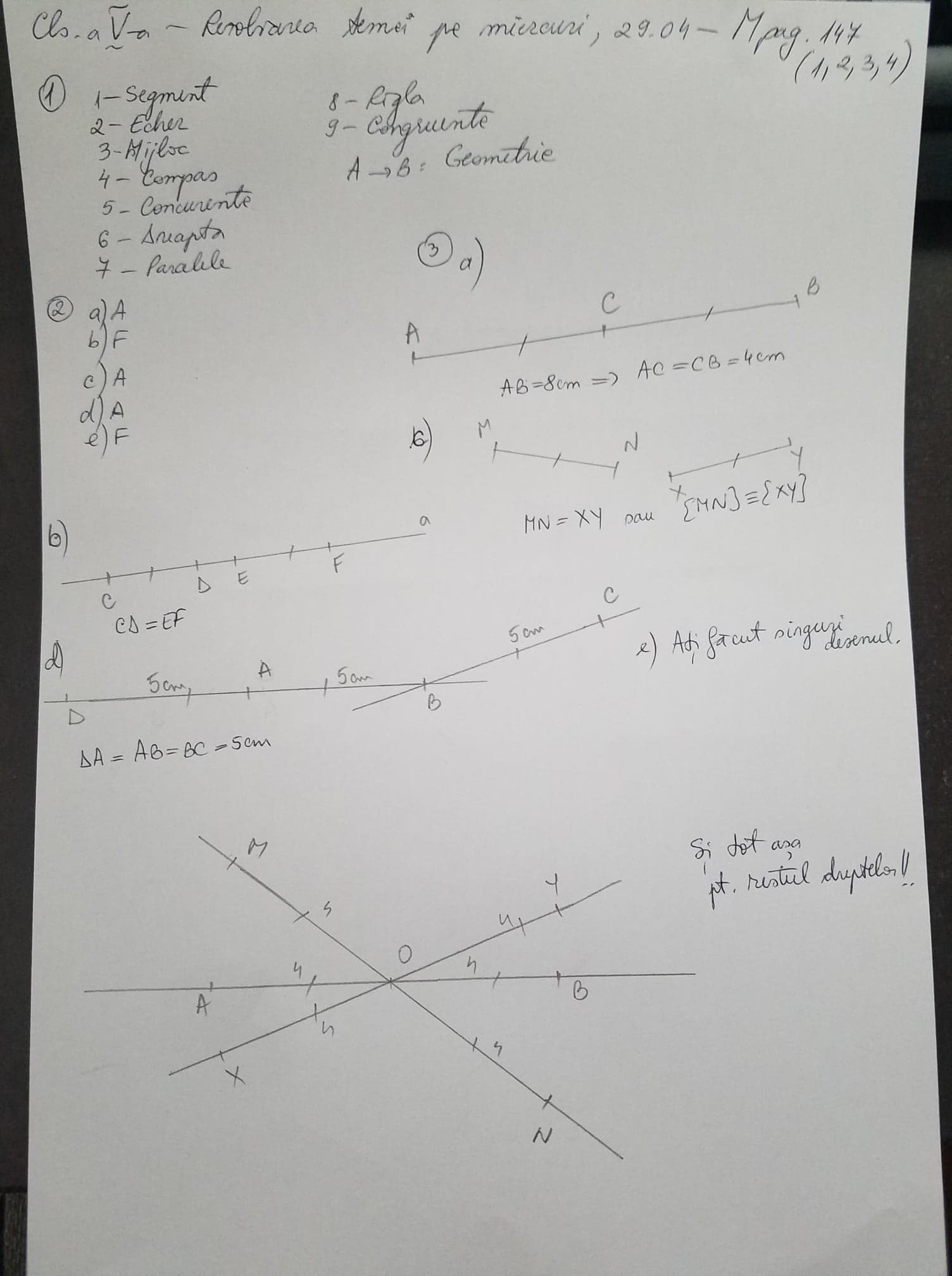 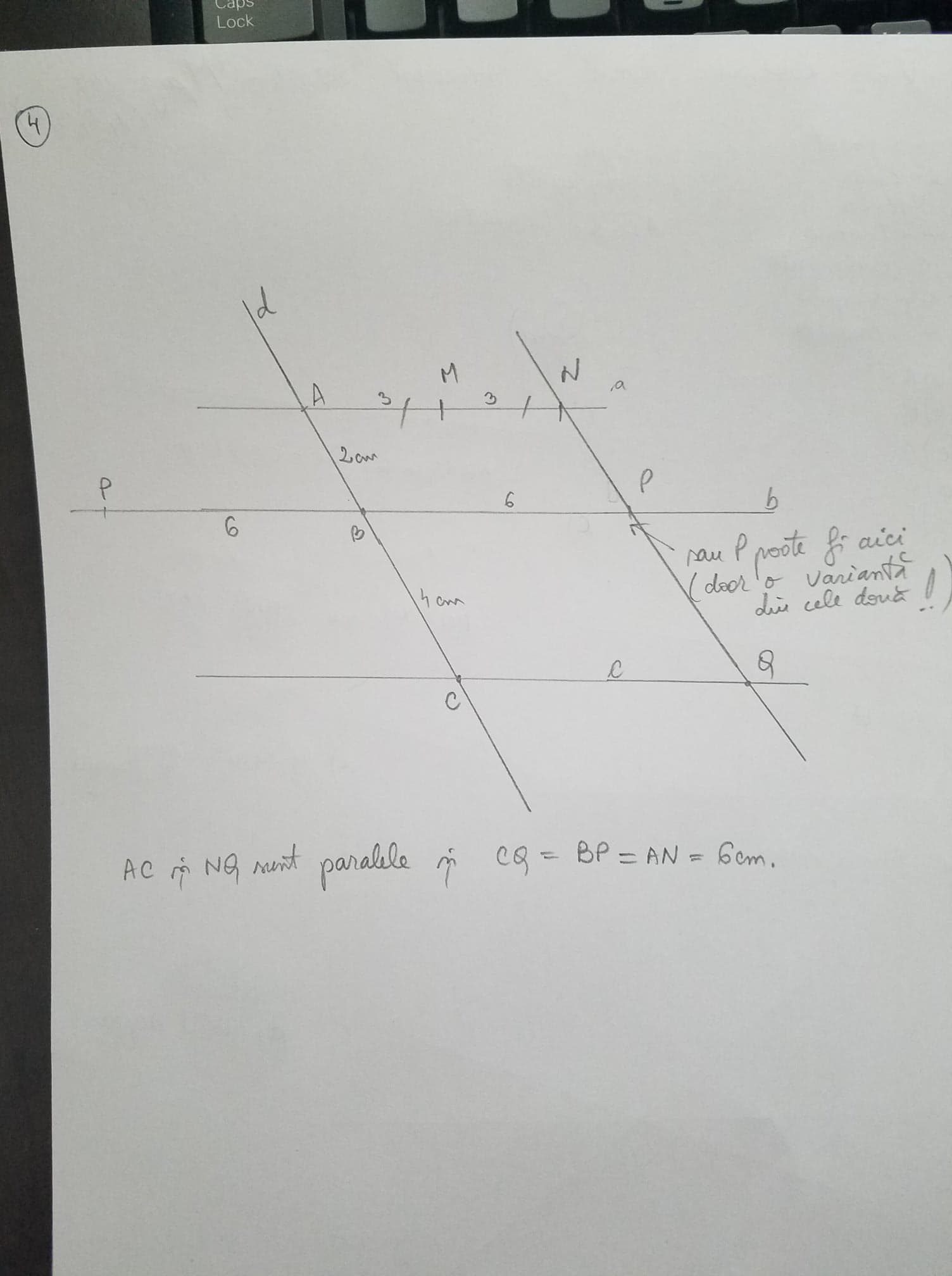 Vizionati clipurile, apoi scrieți din manual, pag 150 și 151.  https://www.youtube.com/watch?v=LtGBb8xJoYQhttps://www.youtube.com/watch?v=dVSSn7K2ezoLucrați ca tema  pe marți ex 1,2,3,4,5,6. 